Istituto Professionale di Stato Enogastronomia - Ospitalità Alberghiera - Servizi Commerciali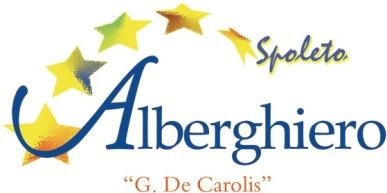 “Giancarlo De Carolis” SPOLETOProt. Nr. V. segnatura	Spoleto, 2 settembre 2021DISPOSIZIONI ORGANIZZATIVE CONVITTOREGOLE di COMPORTAMENTO in emergenza sanitaria COVID19IL DIRIGENTE SCOLASTICOVisto il Protocollo d’Intesa siglato in data 14 agosto 2021 tra il Ministro dell’Istruzione e le OOSS per garantire l’avvio dell’anno scolastico nel rispetto delle regole di sicurezza per il contenimento della diffusione di COVID 19 (anno scolastico 2021/2022), nonché le norme, le disposizioni, i documenti tecnico-scientifico in esso richiamati;Visto il DL 111/2021;Visto il vigente Protocollo emergenza COVID;Visto il vigente Regolamento d’Istituto;COMUNICAle seguenti misure organizzative, di cui è data comunicazione alla Comunità scolastica (Personale, Genitori/Tutori, Alunni) attraverso Registro Elettronico, sito e Albo on line, e agli Utenti esterni tramite sito e Albo on line.INDICE– DISPOSIZIONI GENERALI– CONDIZIONI STRUTTURALIIngressi/uscite e percorsiDisponibilità dispenser igienizzantiLayout camere e bagniLayout mensaLayout Ufficio degli EducatoriSpazi comuni (Aula Verde, Auletta Bianca, spazio giochi)Pulizia dei locali– DISPOSIZIONI ORGANIZZATIVE SPECIFICHEUso della mascherinaDivieto di assembramentiModalità di ingresso/uscita, rispetto dei percorsiUso della camera assegnataOrario di uscita dal Convitto per recarsi a scuolaFruizione del servizio mensaOra studioLibera uscitaAttività libere all'interno del convittoAttività educative, motorie e ludicheUtilizzo dei distributori bevande e snackColloqui Educatori/Educatrici – Genitori, accesso GenitoriColloqui Educatori/Educatrici - Convittori/ConvittriciAccesso dei visitatoriAccesso dei corrieri e dei fornitoriDisposizioni relative alla gestione di una persona sintomatica all'interno del convittoReferente e Sostituti Referenti COVIDCommissione COVIDAzione educativa di Personale Educativo e GenitoriRinviiIntegrazione del regolamento di disciplina del Convitto relativo agli Studenti Convittori/ConvittriciDisposizioni finaliI - DISPOSIZIONI GENERALIPremessa – Finalità del presente documento e collaborazione Scuola-FamigliaIl presente documento ha la finalità di offrire agli Studenti Convittori, alle Studentesse Convittrici, alle loro Famiglie, al Personale, precise indicazioni al fine di garantire la ripartenza della scuola in sicurezza e la qualità dell'azione educativa.E' necessario che le Famiglie, gli Studenti Convittori, le Studentesse Convittrici, i Genitori/Tutori, il Personale si attengano scrupolosamente alle indicazioni ivi contenute al fine  di garantire lo svolgimento delle attività convittuali in sicurezza. La situazione di contagio da virus SARS-CoV-2 richiede  l’adozione di particolari attenzioni per la tutela della salute dell'intera Comunità scolastica, nella consapevolezza che la ripresa delle attività convittuali, seppur controllata, non consente di azzerare il rischio di contagio. Il rischio di diffusione  del virus va ridotto al minimo attraverso l'osservanza delle misure di precauzione e sicurezza.L'alleanza tra Scuola e Famiglia costituisce un elemento centrale nella strategia del contenimento del contagio. I comportamenti corretti di prevenzione saranno tanto più efficaci quanto più rigorosamente adottati da tutti in un clima di consapevole serenità e di rispetto reciproco, fondato sul dialogo e sulla condivisione degli obiettivi di tutela della salute e di garanzia dell'offerta formativa per tutti i protagonisti della vita scolastica e convittuale.Introduzione – Disposizioni generaliLa documentazione di competenza del DS, sentito il RSPP (Responsabile per il Servizio di Prevenzione e Protezione), il RLS (Rappresentante dei Lavoratori per la Sicurezza) il MC (Medico Competente), il Comitato costituito per l’emergenza COVID19, relativa all’emergenza sanitaria COVID19 giace agli Atti della scuola; per motivi di opportunità e di chiarezza, si richiamano, in avvio di documento, le disposizioni essenziali che tutti gli Utenti (Studenti, Genitori/Tutori, Personale, Utenti esterni) dovranno tassativamente rispettare, fermo restando che tutti sono tenuti alla presa visione e al rispetto delle norme, delle disposizioni sanitarie, di quanto disposto nel presente documento e nelle eventuali ulteriori disposizioni dirigenziali.OBBLIGHI E DIVIETI DI CARATTERE GENERALE:OBBLIGO DI RIMANERE AL PROPRIO DOMICILIO IN PRESENZA DI TEMPERATURA OLTRE I 37.5° O ALTRI SINTOMI SIMIL-INFLUENZALI e/o SINTOMI RICONDICIBILI al COVID e DI CHIAMARE IL PROPRIO MEDICO DI FAMIGLIA e L’AUTORITÀ SANITARIA;DIVIETO di FARE INGRESSO O DI PERMANERE NEI LOCALI SCOLASTICI/CONVITTUALI LADDOVE, ANCHE SUCCESSIVAMENTE ALL’INGRESSO, SUSSISTANO LE CONDIZIONI DI PERICOLO (SOGGETTI CON SINTOMATOLOGIA RESPIRATORIA O TEMPERATURA CORPOREA SUPERIORE A 37.5°, SINTOMI RICONDUCIBILI al COVID; PROVENIENZA DA ZONE A RISCHIO O CONTATTO CON PERSONE POSITIVE AL VIRUS NEI 14 GIORNI PRECEDENTI, ETC.) STABILITE DALLE AUTORITÀ SANITARIE COMPETENTI;OBBLIGO DI INFORMARE TEMPESTIVAMENTE IL DIRIGENTE SCOLASTICO O IL COORDINATORE/COORDINATRICE degli EDUCATORI/EDUCATRICI o L’EDUCATORE/EDUCATRICE IN SERVIZIO DI EVENTUALI CONTATTI STRETTI CON PERSONE POSITIVE, DELLA PRESENZA DI QUALSIASI SINTOMO INFLUENZALE o RICONDUCIBILE AL COVID DURANTE L’ESPLETAMENTO DELLA PROPRIA PRESTAZIONE LAVORATIVA/SCOLASTICA O (per il Personale scolastico/Personale Educativo) DELLA PRESENZA DI SINTOMI NEI CONVITTORI/CONVITTRICI PRESENTI ALL’INTERNO DEL CONVITTO;OBBLIGO DI SOTTOPORSI AL CONTROLLO DELLA TEMPERATURA E DI RILASCIARE APPOSITA DICHIARAZIONE PER I VISITATORI ESTERNI ALL’ISTITUTO (GENITORI/TUTORI, CORRIERI, OPERATORI IN GENERALE, OSPITI IN GENERALE);OBBLIGO PER CHIUNQUE ENTRI O PERMANGA NEGLI AMBIENTI CONVITTUALI E NELLE LORO PERTINENZE, DI UTILIZZARE LA MASCHERINA CHIRURGICA CORRETTAMENTE INDOSSATA;OBBLIGO DI MANTENERE LA DISTANZA INTERPERSONALE DI ALMENO 1 METRO (SIA IN POSIZIONE STATICA CHE IN POSIZIONE DINAMICA), DI OSSERVARE LE REGOLE DEL’IGIENE DELLE MANI E TENERE, IN GENERALE, COMPORTAMENTI CORRETTI SUL PIANO DELL’IGIENE;OBBLIGO DI POSSESSO ed ESIBIZIONE GREEN PASS PER IL PERSONALE SCOLASTICO (v. apposita Circolare);OBBLIGO DI RISPETTARE TUTTE LE DISPOSIZIONI DELLE AUTORITÀ e DEL DIRIGENTE SCOLASTICO NB: se il Convittore/Convittrice, in ingresso al Convitto, manifesta una temperatura corporea superiore a 37.5°C o in presenza di sintomi simil influenzali o riconducibili al COVID, il Convittore, se accompagnato dai Genitori, non entrerà in Convitto e farà ritorno alla sua abitazione per seguire le procedure sanitarie del caso (contatto del Medico di Medici Generale e successiva procedura da questi prescritta); se il Convittore/Convittrice non è accompagnato dai Genitori, sarà immediatamente attuato il Protocollo per la gestione del caso sintomatico (isolamento del caso sintomatico in stanza COVID; avvertimento della Famiglia; contatto della Famiglia per il ritorno a casa del Convittore e/o contatto del Medico del Convitto e/o contatto dei Servizi Sanitari (soluzioni cumulative o alternative a seconda dei casi e delle specifiche circostanze); successive procedure prescritte dalla Autorità sanitarie).II – CONDIZIONI STRUTTURALIINGRESSI/USCITE e PERCORSIGli ingressi e le uscite principali del Convitto (sede San Paolo e sede S. Carlo), considerata la loro dimensione e capacità di gestire flussi, restano quelle attuali (v. oltre uscita dalla mensa, sede Valadier).All'interno del Convitto sono stati previsti appositi percorsi, indicati da cartellonistica orizzontale e verticale, che dovranno essere ordinatamente seguiti.DISPONIBILITA’ DISPENSER IGIENIZZANTILungo i corridoi, in prossimità delle camere, all'interno della mensa, nell'”Aula verde”, negli Uffici degli Educatori sono stati posizionati i dispenser igienizzanti. Se ne raccomanda l'uso per garantire un'accurata igiene delle mani.LAYOUT CAMERE Per garantire l'opportuno distanziamento, il layout delle camere è stato organizzato per assicurare il massimo distanziamento possibile; per nessuna ragione i letti e gli altri mobili potranno essere spostati. Gli effetti personali dovranno essere conservati presso le postazioni (scrivania, comodino, armadio, appendiabiti) assegnati. Si raccomanda l'accurata igiene delle mani all’ingresso in camera e dopo ogni uso del bagno. Per nessuna ragione i Convittori/Convittrici possono occupare o recarsi nella camera di altri Convittori/Convittrici.LAYOUT MENSAIl layout della mensa (sede San Paolo) è stato rivisto per assicurare il giusto distanziamento: il numero di tavoli è stato             diminuito e si è organizzato il doppio turno (v. oltre). Per nessuna ragione i tavoli potranno essere postati dalla loro posizione.Nella mensa sede S. Carlo, apposita segnaletica indica le postazioni che non potranno essere utilizzate, per assicurare  il giusto distanziamento. Per nessuna ragione potranno essere utilizzate le postazioni segnalate da una croce.LAYOUT UFFICIO degli EDUCATORIL'Ufficio degli Educatori è stato organizzato per consentire l'accesso a max 1 visitatore (Studente, Genitore, altri ospiti) o 2 visitatori, se congiunti, posti alla distanza di 2 metri dall'Educatore.SPAZI COMUNI (cd. AULA VERDE e AULETTA BIANCA)Gli spazi comuni sono dedicati allo svolgimento delle attività di ampliamento dell’offerta formativa del Convitto (Aula verde) e allo studio individuale (Auletta bianca). I suddetti spazi possono essere occupati dal numero di persone massimo indicato sulla porta dello spazio in questione.Le aule in questione possono essere occupate mantenendo le postazioni così come approntate, rispettando il distanziamento di almeno 1 metro, indossando la mascherina chirurgica e previa sanificazione delle mani. L’utilizzo dei suddetti spazi è soggetto all’autorizzazione del Personale Educativo e previo tracciamento degli occupanti.PULIZIA dei LOCALILa pulizia giornaliera e l'igienizzazione periodica di tutti gli ambienti avverrà secondo un cronoprogrammafissato dal DSGA, documentato attraverso un registro regolarmente aggiornato.Nel piano di pulizia sono inclusi:gli ambienti di lavoro e le aule; i laboratori;le aree comuni;i servizi igienici e gli spogliatoi;le attrezzature e postazioni di lavoro o laboratorio ad uso promiscuo; le strumentazioni e il materiale didattico;le superfici comuni ad alta frequenza di contatto (es. pulsantiere, passamano).Sarà inoltre garantita la adeguata aerazione di tutti i locali, mantenendo costantemente (o il più possibile) aperti                  gli infissi esterni dei servizi igienici. I bagni saranno sottoposti a pulizia eventualmente anche con immissione                 di liquidi a potere virucida negli scarichi fognari delle toilette. La mensa sarà sanificata anche con nebulizzatori appositamente previsti, secondo il cronoprogramma.L'attività di igienizzazione dei luoghi e delle attrezzature sarà effettuata secondo quanto previsto dal cronoprogramma o, in maniera puntuale ed a necessità, anche con ricorso a ditta esterna, in caso di presenza di persona con sintomi o confermata          positività al virus. In questo caso, per la pulizia e la igienizzazione, si terrà conto di quanto indicato nella Circolare 5443 del Ministero della Salute del 22/02/2020. III – DISPOSIZIONI ORGANIZZATIVE SPECIFICHEUSO DELLA MASCHERINA CHIRURGICAAll'interno del Convitto, è obbligatorio l'uso della mascherina chirurgica correttamente indossata. DIVIETO di ASSEMBRAMENTIÈ fatto divieto assoluto di creare assembramenti all'interno del Convitto, nelle camere, a mensa, nelle aule studio, nel giardino e nelle pertinenze del Convitto; lo stesso divieto si estende alla libera uscita per quanto sia nella potestà           dell'Istituto effettuare il controllo, ad esempio nello slargo antistante il Convitto San Paolo, o lungo il vialetto di accesso all'Istituto nelle ore di libera uscita. Per altri luoghi e tempi, naturalmente, come per tutti gli Studenti, ci si rimette al senso di responsabilità del Convittore/Convittrice.La circolazione all'interno del Convitto, negli spazi comuni, nei corridoi dovrà avvenire osservando rigorosamente l'obbligo di indossare la mascherina chirurgica.MODALITA’ di INGRESSO/USCITA, RISPETTO DEI PERCORSII Convittori/Convittrici utilizzeranno le entrate/uscite dal Convitto (sede San Carlo e sede San Paolo) osservando l'obbligo di indossare la mascherina chirurgica e il distanziamento di 1 metro, senza creare assembramenti, né all'interno del recinto convittuale, né in prossimità degli accessi né negli spazi antistanti né nelle pertinenze del Convitto ancorché                      trattasi di aree pubbliche.Entro il recinto convittuale l'uso della mascherina e il distanziamento di 1 metro sono obbligatori. Come è previsto per tutte le situazioni, solo all’aperto e laddove non siano vicine altre persone si potrà non indossare la mascherina.Prima dell'ingresso in Convitto (settimanalmente al rientro da casa per i Convittori Convitto corto, quotidianamente, al rientro dalla libera uscita, al rientro da stages, manifestazioni esterne e comunque in tutti i casi ritenuti necessari)     è obbligatorio sottoporsi alla misurazione della temperatura.All'interno del Convitto si seguiranno i percorsi previsti, segnalati da cartellonistica orizzontale e verticale.USO DELLA CAMERA ASSEGNATAI Convittori/Convittrici dovranno utilizzare la camera assegnata, la postazione e le attrezzature (letto/scrivania/comodino, armadio, appendiabiti) assegnate all'interno della camera. I Convittori/Convittrici non potranno recarsi o sostare o dormire nella camera di altri Convittori/Convittrici né usare scrivanie o armadi non assegnati. Il rispetto puntuale di tali disposizioni riveste un'importanza fondamentale in quanto consentirà di circoscrivere l'entità dei contatti in presenza di “caso sospetto”ORARIO di USCITA dal CONVITTO per RECARSI a SCUOLASede San PaoloPer poter ottemperare alla disposizione relativa allo scaglionamento degli ingressi a scuola (v. disposizioni), i Convittori/Convittrici ospitati presso il Convitto San Paolo usciranno dal Convitto alle ore 8.10 e si recheranno in Istituto per entrare alle ore 8.14 ed essere in classe tassativamente alle 8.15; il Personale Educativo accompagnerà i Convittori/Convittrici fino all'ingresso dell'Istituto, evitando che i Convittori/Convittrici sostino lungo il vialetto, per non creare assembramenti;Sede san CarloPer poter ottemperare alla disposizione relativa allo scaglionamento degli ingressi a scuola, i Convittori ospitati presso il Convitto San Carlo usciranno dal Convitto alle ore 7.45 per prendere la navetta dedicata e recarsi in Istituto sede “Spagna” o per recarsi in Istituto sede centrale. I Convittori saranno accompagnati nella navetta da 1 Educatore,              che verificherà l'ingresso dei Convittori in Istituto sede “Spagna” entro le ore 8.04 per essere in classe alle ore 8.05. I Convittori eviteranno di sostare davanti al cancello della sede “Spagna” per non creare assembramenti. Successivamente, la navetta preleverà i Convittori/Convittrici ospitati nella sede di San Paolo. Giunti in sede “Spagna”, i Convittori/Convittrici        nella navetta entreranno subito in Istituto, evitando gli assembramenti ai cancelli.FRUIZIONE del servizio MENSAOrariPer garantire il prescritto distanziamento, la mensa effettuerà il doppio turno:Pranzo:I turno: 13.00 – 13.25II turno: 13.50 – 14.15Tra il I e il II turno i Collaboratori Scolastici in servizio effettueranno l'igienizzazione dei tavoli e degli spazi.Cena:I turno: 19.00 – 19.25II turno: 19.50 – 20.15Tra il I e il II turno i Collaboratori Scolastici in servizio effettueranno l'igienizzazione dei tavoli e degl spazi. Preparazione del lunch box:I Convittori/Convittrici per le quali debba essere preparato il lunch box dovranno avvertire entro le ore 18.00Modalità di accesso alla mensaI Convittori/Convittrici, giunti in Convitto, provvederanno alla sanificazione delle mani, depositeranno gli effetti personali in camera e si recheranno in mensa.Organizzazione del servizio mensaI Convittori/Convittrici dovranno indossare la mascherina chirurgica per entrare in mensa; entrati in mensa dovranno obbligatoriamente sanificare le mani utilizzando il gel disinfettante presente in più postazioni all'interno del locale. Una volta sanificate le mani potranno prelevare il vassoio. La fila dovrà essere ordinata e prevedere il necessario distanziamento.Il Personale addetto alla mensa consegnerà i pasti sporzionati, il bicchiere e le posate; la bottiglia di acqua sarà stata già preparata sul singolo tavolo.Il Personale consegnerà al Convittore/Convittrice anche la merenda, da consumarsi nel pomeriggio.Al termine del pasto, il Convittore/Convittrice ripone il vassoio negli appositi ripiani. Tranne che per il momento del pasto, la mascherina dovrà sempre essere indossata.L'uscita dalla mensa avverrà seguendo i percorsi prestabiliti e segnalati da apposita cartellonistica orizzontale e verticale.ORA STUDIOL' “ora studio” si svolgerà dalle ore 15.00 alle 17.00. Nel periodo in questione, i Convittori/Convittrici resteranno nelle camere assegnate, non entreranno nelle camere di altri Convittori, non circoleranno per i corridoi. Dovendosi spostare per particolari necessità avvertiranno l'Educatore/Educatrice; la circolazione all'interno del Convitto, nei corridoi e negli spazi comuni potrà avvenire solo indossando la mascherina chirurgica.LIBERA USCITALa libera uscita sarà consentita dalle ore 17.00 alle ore 19.00 per i minorenni e dalle 17.30 alle 19.30 per i maggiorenni. Al rientro i Convittori/Convittrici saranno sottoposti al controllo della temperatura.La libera uscita serale (ore 20.30 – 21.30) è consentita ai maggiorenni o ai 17nni previa autorizzazione dei Genitori.          Al rientro in Convitto i Convittori/Convittrici saranno sottoposti al controllo della temperatura.ATTIVITA’ LIBERE ALL’INTERNO del CONVITTOI momenti di vita comunitaria liberi da impegni (ad esempio appena dopo pranzo o appena dopo cena) si terranno nei seguenti spazi:Convitto San Paolo; campetto (per i piani – 2 e -1) e  anfiteatro (per i piani 0 e +1)In ogni caso i Convittori/Convittrici dovranno indossare le mascherine chirurgiche e mantenere il distanziamento. Per il Convitto sede San Carlo i Convittori useranno il giardino antistante la sede; dovranno indossare le mascherine chirurgiche e mantenere il distanziamento.Il rispetto puntuale di tali disposizioni, in particolare quella relativa alla distinzione degli spazi di socialità, riveste un'importanza fondamentale non solo quale forme di prevenzione e protezione ma anche in quanto consentirà di circoscrivere l'entità dei contatti in presenza di “caso sospetto”.ATTIVITA’ EDUCATIVE, MOTORIE e LUDICHEL'Istituto continuerà a proporre attività educative e ludiche pomeridiane compatibili con il rispetto delle norme anti- COVID. È vietato lo svolgimento di attività motorie che comportino il contatto o la vicinanza inferiore a 1 metro.UTILIZZO DEI DISTRIBUTORI BEVANDE E SNACKL'utilizzo dei distributori di bevande e snack sarà consentito mantenendo il prescritto distanziamento di almeno 1 metro e indossando la mascherina chirurgica; prima dell'utilizzo sarà necessario igienizzare le mani. I Collaboratori Scolastici sanificheranno ricorrentemente le superfici e i tasti della macchinetta e vigileranno sul rispetto delle presenti prescrizioni.COLLOQUI EDUCATORI – GENITORI; ACCESSO GENITORII colloqui Educatori-Genitori si terranno nella modalità “a distanza”, telefonicamente o, in casi particolari, su piattaforma on line previa prenotazione, secondo il calendario e nelle forme che saranno specificamente comunicate, o in presenza, nel caso di effettiva necessità amministrativo-gestionale e operativa previa prenotazione telefonica o on-line; l'Utente potrà chiedere di accedere all'Ufficio degli Educatori anche presentandosi direttamente in portineria, ma non si garantisce la possibilità di accedere all'Ufficio richiesto.I Genitori ammessi saranno sottoposti al controllo della temperatura e dovranno compilare apposito modulo con indicazione, per ciascuno di essi, dei dati anagrafici (nome, cognome, data di nascita, luogo di residenza, domicilio), dei relativi recapiti telefonici, nonché della data di accesso e del tempo di permanenza; il modulo conterrà la dichiarazione di non presentare sintomi simil-influenzali, temperatura oltre 37.5°, provenienza da zone a rischio o contatto con persone positive al virus nei 14 giorni precedenti.I Genitori ammessi hanno l'obbligo di: indossare la mascherina chirurgica per l'intera permanenza nei locali scolastici; mantenere il distanziamento fisico di almeno 1 metro, osservare le regole di igiene delle mani e tenere comportamenti corretti sul piano dell'igiene; i Genitori ammessi seguiranno specifici percorsi di accesso e di uscita, indicati attraverso segnaletica orizzontale e verticale.L'utilizzo dell'Ufficio Educatori è consentito nel rispetto del distanziamento fisico di 2 metri tra ogni persona e delle eventuali altre disposizioni dettate dall'autorità sanitaria locale. È consentito l'ingresso di non più di 2 Genitori contemporaneamente.Per assicurare le più accorte condizioni di sicurezza e prevenzione, i Genitori non possono accedere al Convitto per entrare nelle camere dei propri figli o in altri spazi del Convitto.COLLOQUI EDUCATORI/EDUCATRICI-CONVITTORI/CONVITTRICIQuando il Convittore/Convittrice è a colloquio con l'Educatore/Educatrice e possibilmente in ogni situazione anche dinamica, dovrà essere rispettata la distanza di 2 metri tra il Convittore/Convittrice e l'Educatore/Educatrice.ACCESSO DEI VISITATORII servizi all'Utenza vengono resi nella modalità on-line o telefonica; nel caso di effettiva necessità amministrativo- gestionale ed operativa, gli Utenti possono accedere al Convitto previa prenotazione telefonica; l'Utente potrà chiedere di accedere agli Uffici anche presentandosi direttamente in portineria, ma non si garantisce la possibilità di accedere all'Ufficio richiesto.I visitatori ammessi saranno sottoposti al controllo della temperatura e dovranno compilare apposito modulo con indicazione, per ciascuno di essi, dei dati anagrafici (nome, cognome, data di nascita, luogo di residenza, domicilio), dei relativi recapiti telefonici, nonché della data di accesso e del tempo di permanenza; il modulo conterrà la dichiarazione di non presentare sintomi simil-influenzali o riconducibili al COVID, temperatura oltre 37.5°, provenienza da zone a rischio o contatto con persone positive al virus nei 14 giorni precedenti. I visitatori ammessi hanno l'obbligo di indossare la mascherina chirurgica per l'intera permanenza nei locali convittuali; mantenere il distanziamento fisico di almeno 1 metro, osservare le regole di igiene delle mani e tenere comportamenti corretti sul piano dell'igiene. I visitatori ammessi seguiranno specifici percorsi di accesso e di uscita, indicati attraverso segnaletica orizzontale e verticale.ACCESSO DEI CORRIERI/FORNITORIPer l'accesso al Convitto i corrieri/i fornitori seguiranno lo specifico percorso attualmente esistente.Laddove non necessario non entreranno nell'edificio ma dovranno rimanere all'aperto, dovranno indossare la mascherina, mantenere la distanza interpersonale di almeno 1 metro e attenersi alle istruzioni per la modalità di forma della bolla; laddove sia necessario l'ingresso seguiranno la procedura tipica: igiene mani, controllo temperatura, rilascio dichiarazione, obbligo mascherina, distanziamento, percorsi determinati (v. sopra quanto scritto per i Genitori). Gestione delle derrate nei magazzini:all'arrivo delle merci, il Personale addetto, fornito di dispositivi di protezione, deve effettuare i classici controlli, in un'area di accettazione non all'interno del magazzino per lo stoccaggio;liberare i prodotti dalle confezioni a rischio polveri: cellophane, pellicole ecc…;disinfettare i prodotti confezionati impermeabili; appoggiare le derrate su un carrello idoneo al trasporto degli alimenti; stoccare le derrate alimentari nel magazzino, (tenere separate le ultime derrate alimentari arrivate, rispettando la rotazione dello stoccaggio; tutte le derrate verranno trasportate negli appositi contenitori in base alla tipologia ed alla temperatura (es. congelato, fresco, frutta, verdura, salumi, formaggi etc.).DISPOSIZIONI RELATIVE ALLA GESTIONE DI UNA PERSONA SINTOMATICA ALL’INTERNO DEL CONVITTONel caso in cui un Lavoratore presente in Convitto sviluppi febbre e/o sintomi di infezione respiratoria e/o sintomi riconducibili al coronavirus, si procederà al suo isolamento in aula appositamente individuata; sarà misurata la temperatura da parte di Personale CS dotato dei previsti DPI, ove possibile sarà assistito dall’Infermiera del Convitto, e si provvederà al ritorno dell’interessato, quanto prima possibile, al proprio domicilio, dove l’interessato avrò cura di contattare il proprio Medico di Medicina Generale per seguire il percorso prescritto da quest’ultimo, come previsto dalla norma vigente per la gestione di qualsiasi caso sospetto. Nel caso in cui un Convittore/Convittrice presente in Convitto sviluppi febbre e/o sintomi di infezione respiratoria e/o sintomi simil-influenzali o sintomi riconducibili al COVID, si procederà al suo isolamento in camera appositamente individuata, sarà dotato di mascherina chirurgica nel caso ne fosse sprovvisto, sarà misurata la temperatura, saranno avvisati i Genitori ove possibile sarà assistito dall’Infermiera del Convitto; nel caso di Convittore/Convittrice di Convitto corto i Genitori dovranno provvedere a prelevare il figlio/a quanto prima possibile, per condurlo al proprio domicilio, dove la Famiglia dovrà seguire il percorso previsto dalla norma vigente per la gestione di qualsiasi caso sospetto (contatto del proprio Medico di Medicina Generale per seguirne le prescrizioni); a seconda dei casi e delle specifiche circostanze, oltre ai Genitori potranno essere contattati il Medico del Convitto e/o il Personale sanitario, che prescriveranno le relative misure, a cui l’Istituto si atterrà rigorosamente. Per i casi confermati, le azioni successive  saranno definite dal Dipartimento di prevenzione territoriale competente, sia per le misure quarantenarie o di isolamento da adottare previste dalla norma, sia per la riammissione in Convitto secondo l'iter procedurale altrettanto chiaramente normato. La presenza di un caso confermato necessiterà l'attivazione da parte della scuola delle procedure prescritte dal Dipartimento di prevenzione locale in ordine a tracciamento, effettuazione dei tamponi, isolamenti ecc.Qualora un Convittore/Convittrice del Convitto lungo presente in Convitto sviluppi febbre e/o sintomi di infezione respiratoria e/o sintomi simil-influenzali e/o sintomi riconducibili al COVID, si procederà al suo isolamento in camera appositamente individuata, sarà dotato di mascherina chirurgica nel caso ne fosse sprovvisto, sarà misurata la temperatura, ove possibile sarà assistito dall’Infermiera del Convitto, saranno avvisati i Genitori, che, se possibile, preleveranno il figlio/figlia per condurlo al proprio domicilio per poi seguire l’iter sopra menzionato (contatto del MMG per seguirne le relative prescrizioni); in caso di sintomaticità, oltre ai Genitori saranno contattati il Medico del Convitto e/o il Personale sanitario, che prescriveranno le relative misure. Per i casi confermati, le azioni successive  saranno definite dal Dipartimento di prevenzione territoriale competente, sia per le misure quarantenarie o di isolamento da adottare previste dalla norma, sia per la riammissione in Convitto. La presenza di un caso confermato necessiterà l'attivazione da parte della scuola delle procedure prescritte dal Dipartimento di prevenzione locale (contact tracing, effettuazione tampone, isolamenti secondo come sarà previsto dalle competenti Autorità Sanitarie).Nel caso in cui il Convittore/Convittrice sintomatico del Convitto lungo, per ragioni insuperabili (v. ad esempio famiglie residenti in regioni lontane) non possa essere prelevato dai Genitori, rimarrà nella stanza COVID fino al compimento della procedura prevista dalle Autorità sanitarie (effettuazione tampone, isolamento fino all’esito del tampone). Si ricorda fin d’ora che, ove il Convittore fosse confermato positivo, le disposizioni sanitarie prevedono che la quarantena non possa essere svolta in Convitto.Il rientro in Convitto del Personale e degli Studenti/Studentesse Convittori/Convittrici già risultati positivi all’infezione da COVID19, certificato dall’Autorità sanitaria, deve essere preceduto da una preventiva comunicazione avente ad oggetto la certificazione medica da cui risulti la “avvenuta negativizzazione” del tampone secondo le modalità previste e rilasciata dal Dipartimento di Prevenzione territoriale di competenza.In caso di assenza, lo Studente/Studentessa Convittore/Convittrice dovrà presentare, per essere riammesso a scuola/in Convitto, dichiarazione firmata dal Genitore/Tutore sotto la propria disponibilità che attesti le ragioni dell’assenza e che attesti che, in caso di malattia, i Genitori/Tutori hanno contatto il proprio Medico di Medicina Generale per le conseguenti prescrizioni.REFERENTE e SOSTITUTI REFERENTI COVIDIl Referente COVID19 viene individuato nel Collaboratore del Dirigente Scolastico Prof.ssa Paola Selli. Per le operazioni di cui alle Indicazioni operative per la gestione di casi e focolai (ISS – versione 21 agosto 2020) vengono individuati le seguenti figure di REFERENTECOVID19 – vicario:Collaboratore del Dirigente Scolastico Referente COVID19 Prof.ssa Paola Selli (sede centrale di via S. Paolo); Referente di sede succursale “Spagna” Prof.ssa Katia Politi;Coordinatore degli Educatori, Ed. Giovanni De Francesco;Coordinatrice delle Educatrici, Ed. Antonella Mommi;Referente sede succursale Cascia: Prof.ssa Roberta Testaguzza;Referente sede associata CdR: Prof.ssa Maria PascaleCOMMISSIONE COVID	Viene istituita all’interno dell’Istituto la Commissione CIVID così costituita:	Dirigente Scolastico (Presidente) 	DSGA Margherita Lezi	Collaboratore del Dirigente Scolastico Prof.ssa Antonella Bonifazi	Referente COVID19 Prof.ssa Paola Selli	Coordinatore degli Educatori Ed. Giovanni De Francesco	Coordinatrice delle Educatrici, Ed. Antonella Mommi	Referente Ufficio Tecnico Prof.ssa Roberta Testaguzza	Referente Ufficio Sicurezza Prof. Marco Marinucci 	RLS (Rappresentante dei Lavoratori per la Sicurezza) Ed. Nadia Alga	RSPP (Responsabile Servizio Prevenzione e Protezione) Ing. Sandro Baldoni	MC (Medico Competente) Dott.ssa Gigliola Casciola	La Commissione è incaricata di monitorare l’applicazione delle norme contenute nel presente Regolamento, di verificare le criticità e relative soluzioni all’interno dell’Istituto; viene convocata dal DS in tutti i casi in cui se ne ravvisi la necessità, con preavviso di almeno 2 giorni; in caso di necessità e urgenza il termine potrà essere abbreviato; in ogni caso la Commissione si riunisce a inizio anno scolastico e con cadenza trimestrale per verificare lo stato di attuazione del Regolamento e le eventuali criticità.	La Commissione può operare per sotto-commissioni, anche in relazione agli specifici temi trattati.AZIONE EDUCATIVA di PERSONALE EDUCATIVO e GENITORIIl Personale Educativo e i Genitori provvederanno ad una costante azione educativa affinché gli Alunni Convittori/Convittrici indossino la mascherina chirurgica, evitino assembramenti, rispettino le distanze di sicurezza, lavino le mani, facciano uso del gel disinfettante, starnutiscano in fazzoletti di carta usa e getta (di cui devono essere dotati dalla famiglia), evitino di toccare con le mani bocca, naso e occhi, rispettino gli orari, e, in generale, e prescrizioni del Regolamento e le precauzioni utili a fare fronte all'emergenza sanitaria; particolare fiducia viene rimessa nelle Famiglie affinché sostengano la messa in atto di corretti comportamenti non solo all'interno ma anche all'esterno del Convitto, durante  la libera uscita, nei viaggi, in ogni occasione in cui i figli sono al di fuori della responsabilità educativa e fuori dalla vigilanza della Scuola e del Convitto.RINVIIPer quanto non compreso nelle presenti Integrazioni si rinvia al vigente Regolamento del Convitto.INTEGRAZIONE DEL REGOLAMENTO di DISCIPLINA del CONVITTO relativo agli STUDENTI CONVITTORI/CONVITTRICISi ricorda quanto disposto, in ordine al punto, nel Regolamento del Convitto:“A fronte del mancato rispetto delle prescrizioni comportamentali previste nel presente Regolamento, sono previste le presenti sanzioni:Violazione dell'obbligo di indossare la mascherina chirurgica ove previsto:nota disciplinare e ammonizione del DS e, in caso di recidiva o per casi gravi, sospensione dalla frequenza del Convitto fino a 6 giorni;Violazione del divieto di spostare i letti, le postazioni scrivania, i tavoli della mensa o comunque occupare una postazione non indicata:nota disciplinare e ammonizione del DS e, in caso di recidiva o per casi gravi, sospensione dalla frequenza del Convitto fino a 6 giorni;Violazione del divieto di creare assembramenti:nota disciplinare e ammonizione del DS e, in caso di recidiva o per casi gravi, sospensione dalla frequenza del Convitto fino a 6 giorni;Violazione dell'obbligo di seguire i percorsi indicati:nota disciplinare e ammonizione del DS e, in caso di recidiva o per casi gravi, sospensione dalla frequenza delle lezioni fino a 6 giorni;Violazione dell'obbligo di sanificare le mani in particolare a mensanota disciplinare e ammonizione del DS e, in caso di recidiva o per casi gravi, sospensione dalla frequenza delle lezioni fino a 6 giorni;Cumulo di violazioni:il cumulo di violazioni, o la commissione di violazioni particolarmente gravi potrà comportare la sospensione dal Convitto fino a 15gg fino all'espulsione dal Convitto.DISPOSIZIONI FINALIIl Personale scolastico e tutte le componenti della Comunità scolastica sono tenute al rispetto delle presenti disposizioni. La comunicazione del presente documento attraverso Registro Elettronico, sito dell’Istituto e Albo on line vale quale notifica a tutti gli interessati.LE CINQUE REGOLE PER IL RIENTRO A SCUOLA/IN CONVITTO IN SICUREZZATorniamo a scuola più consapevoli e responsabili: insieme possiamo proteggerci tuttiSe hai sintomi di infezioni respiratorie acute (febbre, tosse, raffreddore) parlane subito con i    genitori e NON venire a scuola/in ConvittoQuando sei a scuola/in Convitto indossa la mascherina chirurgica, per la protezione del naso e della bocca.Segui le indicazioni degli Educatori, degli Insegnanti, del Personale ATA e rispetta la segnaletica.Mantieni sempre la distanza di 1 metro, evita gli assembramenti (soprattutto in entrata e uscita) e  il contatto fisico con i compagni.Lava frequentemente le mani o usa gli appositi dispenser per tenerle pulite; evita di toccarti il viso e la mascherina.